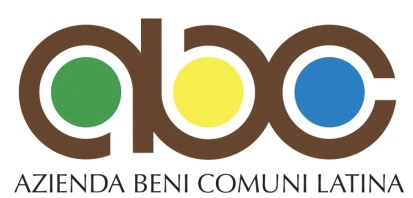 	Selezione, selezione finalizzata alla composizione di una graduatoria da cui attingere 		per l'assunzione di personale per lo svolgimento di prestazioni nel servizio di raccolta 		differenziata “porta a porta” dei rifiuti solidi urbani sul territorio del comune di Latina.Il/la sottoscritto/aCHIEDEdi essere ammesso/a a partecipare alla selezione in oggetto e a tal fine dichiara, ai sensi degli artt. 46 e 47 del D.P.R. 28 dicembre 2000, n. 445, sotto la propria responsabilità e consapevole delle sanzioni penali previste dall’art. 76 del medesimo D.P.R. per le ipotesi di falsità in atti e di dichiarazioni mendaci, quanto segue (le dichiarazioni si intendono rese solo se le caselle siano state barrate, dove previste):di essere cittadino italiano ovverodi  essere  cittadino  di   uno   degli   stati   membri   della   Comunità   Europea (indicare   quale) _ 	_  _ (è necessario il possesso dei requisiti di cui al Decreto del Presidente del Consiglio dei Ministri n. 174 de 07.02.1994; i cittadini degli stati membri dell’Unione Europea devono godere dei diritti civili e politici negli stati di appartenenza o provenienza e possedere una buona conoscenza della lingua italiana)di	essere	cittadino	di	uno	stato	Extraeuropeo	(indicare	quale) 	_ 	e di possedere il permesso di soggiorno rilasciato per motivi di lavoro in corso di validitàdi avere adeguata conoscenza della lingua italiana parlata e scrittadi avere compiuto il 18° anno di etàdi essere nel pieno godimento dei diritti civili e politici nello Stato di appartenenzadi essere iscritto/a nelle liste elettorali del Comune di _ 	_ 	oppuredi non essere iscritto/a in alcuna lista elettorale ovvero di essere cancellato/a per i seguenti motivi 	_ 	_ 	_ 	___ 	_di non aver riportato condanne penali e di non avere procedimenti penali in corso che impediscano la costituzione del rapporto d’impiego con Enti e/o Aziende pubbliche o partecipate da Ente pubblico o privateovverodi aver riportato le seguenti condanne penali ovvero di avere i seguenti procedimenti penali pendenti: 	_ 	_ 	_ 	_ 	_ 	_ 	_ 	_di non essere stato/a destituito/a o dispensato/a o licenziato/a dal servizio presso Enti e/o Aziende pubbliche o partecipate da Ente pubblico o private per persistente insufficiente rendimentodi non essere stato/a destituito/a o dispensato/a o licenziato/a da un impiego presso Enti e/o Aziende pubbliche o partecipate da Ente pubblico o private, né per esser stato/a dichiarato/a decaduto/a per aver conseguito la nomina mediante la produzione di documenti falsi o viziati da invalidità non sanabile o per aver rilasciato false dichiarazioni sostitutive di atti o fattidi non essere stato/a interdetto/a da Enti e/o Aziende pubbliche o partecipate da Ente pubblico a seguito di sentenza passata in giudicatodi non essere stato/a licenziato/a da codesta società, né da altri Enti e/o Aziende pubbliche o partecipate da Ente pubblico o private avente stesse funzioni e servizi o da altri datori di lavoro per motivi disciplinari o per giusta causadi avere l’idoneità psico-fisica all’impiego rispetto la mansione oggetto della selezionedi avere posizione regolare nei confronti degli obblighi di levadi aver conseguito un’esperienza documentabile della durata minima di mesi 6 (sei), nella medesima mansione oggetto della presente selezione, in aziende pubbliche e/o private di erogazione del servizio di raccolta rifiuti urbani, certificata da apposita attestazione rilasciata da Enti e/o Aziende pubbliche o private presso la/il quale è stata effettuata la mansione/servizio, allegata alla presente domanda.Indico di seguito i periodi di lavoro che intendo sottoporre alla valutazione della Commissione, segnalando il nominativo dell’azienda, le mansioni svolte e il periodo di lavoro svolto (dal gg/mm/aa al gg/mm/aa):______________________________________________________________________________di essere in possesso del diploma di scuola media superiore o titolo equivalente per i cittadini non italiani;;di essere in possesso delle seguenti patenti di giuda:	_____________	_____________	_____________	__________________________di aver preso visione dell’avviso pubblico di selezione e di accettare integralmente e senza riserva alcuna le norme in esso contenute;di essere consapevole dell’utilizzo da parte della società Azienda per i Beni Comuni di Latina dei propri dati personali nell’ambito della procedura e per le finalità di cui all’avviso di selezione in oggetto, ai sensi del D.Lgs. del 30 giugno 2003 n. 196di essere a conoscenza che tutte le pubblicazioni di legge avverranno sul sito internet www.abclatina.it Luogo e dataFirmaAlla presente domanda si allega:fotocopia del documento di identità in corso di validità;eventuale fotocopia del permesso di soggiorno/diritto di soggiorno/diritto permanente di soggiorno;attestazione rilasciata da Enti e/o Aziende pubbliche o private presso la/il quale è stata effettuata un’esperienza della durata minima di mesi 6 (sei) nella medesima mansione oggetto della presente selezione;fotocopia della patente di guida posseduta in corso di validità e delle ulteriori eventuali patenti di guida possedute.ProfiloLivelloprofessionaleNumerorisorseArea di competenzaOperaioArea spazzamento, raccolta e attività ambientaliLivello J C.C.N.L. dei servizi ambientali UTILITALIA30Area spazzamento, raccolta e attività ambientali supplementariCognomeCognomeCognomeNomeNomeNomeData di nascitaData di nascitaComune di nascitaComune di nascitaComune di nascitaProv.Codice fiscaleCodice fiscaleCodice fiscaleCodice fiscaleCodice fiscaleCodice fiscaleIndirizzo di residenzaIndirizzo di residenzaIndirizzo di residenzaIndirizzo di residenzaN. civicoN. civicoC.a.p.Comune di residenzaComune di residenzaComune di residenzaComune di residenzaProv.Telefono fissoTelefono fissoTelefono fissoTelefono mobileTelefono mobileTelefono mobileEmailEmailEmailPECPECPEC